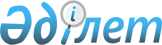 О внесении изменений и дополнений в приказ Министра здравоохранения Республики Казахстан от 11 июня 2002 года N 575 "Об утверждении Правил медицинского освидетельствования на выявление заражения вирусом иммунодефицита человека"
					
			Утративший силу
			
			
		
					Приказ Министра здравоохранения Республики Казахстан от 26 декабря 2006 года № 648. Зарегистрирован в Министерстве юстиции Республики Казахстан 29 января 2007 года № 4532. Утратил силу приказом Министра здравоохранения Республики Казахстан от 28 июля 2010 года № 552

      Сноска. Утратил силу приказом Министра здравоохранения РК от 28.07.2010 № 552 (порядок введения в действие см. п. 6).      В целях совершенствования мероприятий по своевременному выявлению ВИЧ-инфицированных лиц  ПРИКАЗЫВАЮ : 

      1. Внести в  приказ Министра здравоохранения Республики Казахстан от 11 июня 2002 года N 575 "Об утверждении Правил медицинского освидетельствования на выявление заражения вирусом иммунодефицита человека" (зарегистрирован в Реестре государственной регистрации нормативных правовых актов под N 1905, опубликован в Бюллетене нормативных правовых актов  центральных исполнительных и иных государственных органов Республики Казахстан N 33, сентябрь 2002 г.) следующие изменения и дополнения: 

      в Правилах медицинского освидетельствования на выявление заражения вирусом иммунодефицита человека, утвержденных указанным приказом: 

      в заголовке главы 4 после слова "клиническим" дополнить словами "и эпидемиологическим"; 

      пункт 8 дополнить подпунктами 24) - 26) следующего содержания: 

      "24) заболевания глаз цитамегаловирусной, герпетической природы; 

      25) больные инфекциями, передающимися половым путем; 

      26) иммунодефицитные состояния."; 

      пункт 9 изложить в следующей редакции: 

      "9. Другие состояния: 

      1) беременные женщины при постановке на учет и в сроке 30 недель, а также необследованные беременные женщины при поступлении в роддом или перед искусственным прерыванием беременности; 

      2) дети, родившиеся от ВИЧ-инфицированных матерей; 

      3) рецепиенты крови, ее компонентов и других биологических материалов через 6 месяцев после гемотранфузии."; 

      дополнить пунктом 9-1 следующего содержания: 

      "9-1. По эпидемиологическим показаниям обследованию подлежат лица, поступающие в исправительные учреждения и следственные изоляторы Комитета уголовно-исполнительной системы Министерства юстиции Республики Казахстан при поступлении и через 6 месяцев". 

      2. Комитету государственного санитарно-эпидемиологического надзора Министерства здравоохранения Республики Казахстан (Белоног А.А.) направить настоящий приказ на государственную регистрацию в Министерство юстиции Республики Казахстан. 

      3. Департаменту организационно-правовой работы Министерства здравоохранения Республики Казахстан (Акрачкова Д.В.) после государственной регистрации настоящего приказа в Министерстве юстиции Республики Казахстан обеспечить его официальное опубликование. 

      4. Настоящий приказ вводится в действие со дня официального опубликования.        Министр        "СОГЛАСОВАН" 

       Министр юстиции 

       Республики Казахстан 

       12 января 2007 года 
					© 2012. РГП на ПХВ «Институт законодательства и правовой информации Республики Казахстан» Министерства юстиции Республики Казахстан
				